Beispielkonzept für das Lernfeld 10Konzeptionsmatrix für die Lernsituation 2Unterlagen, Medien, Materialien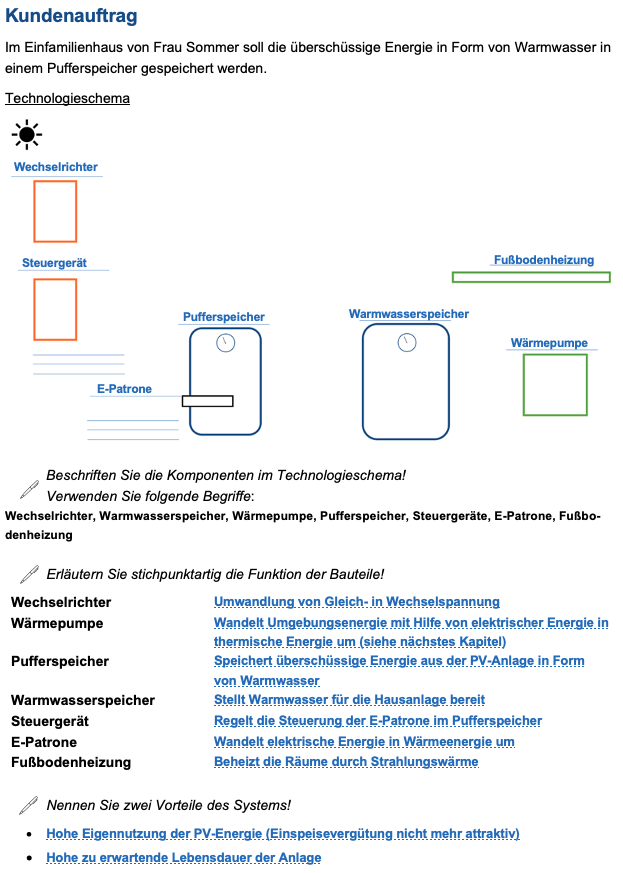 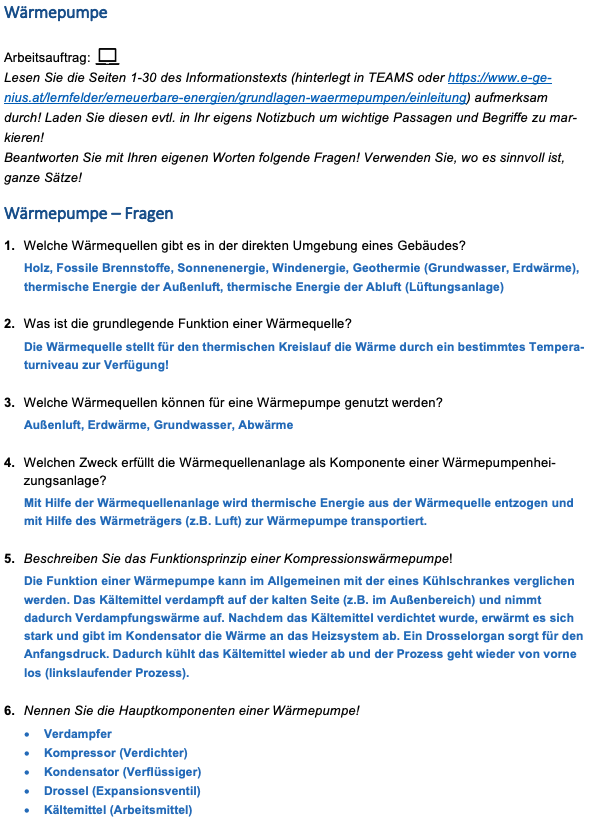 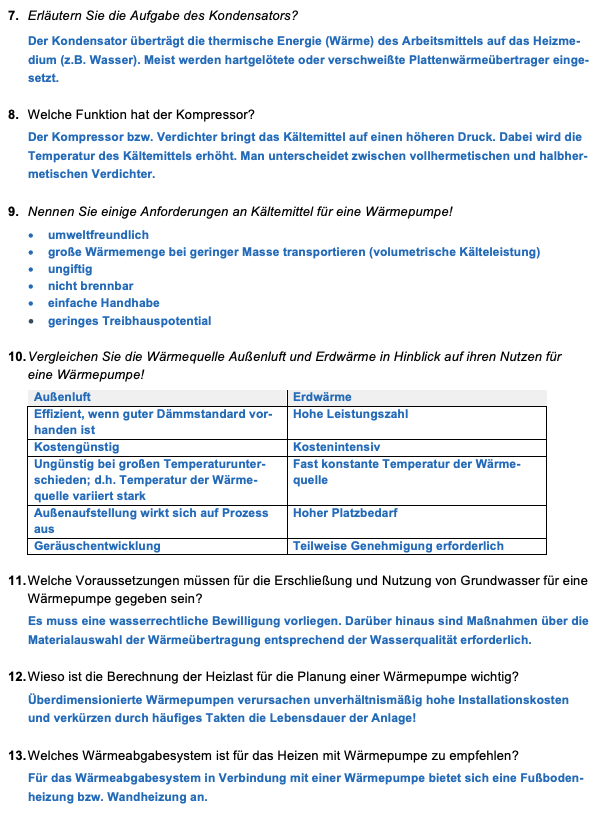 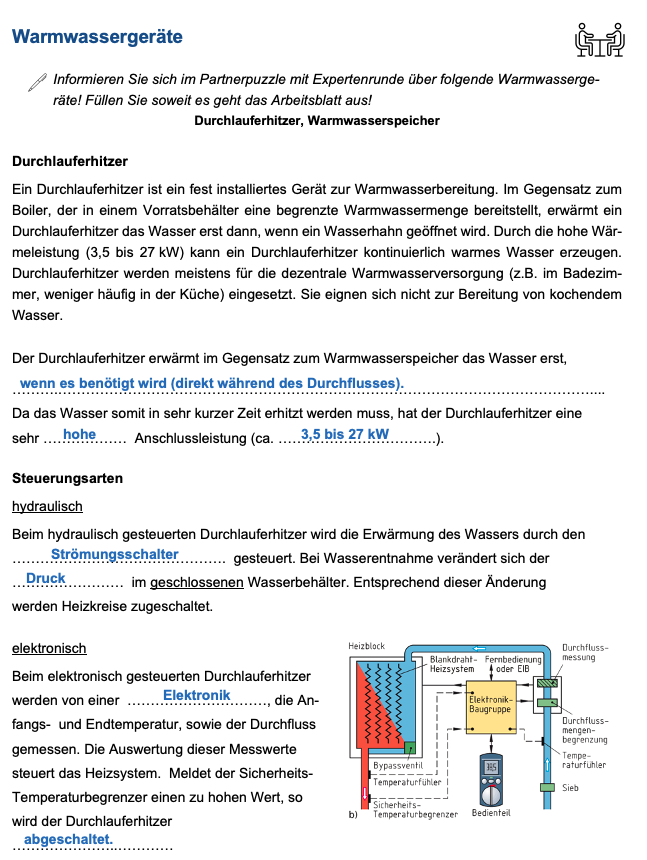 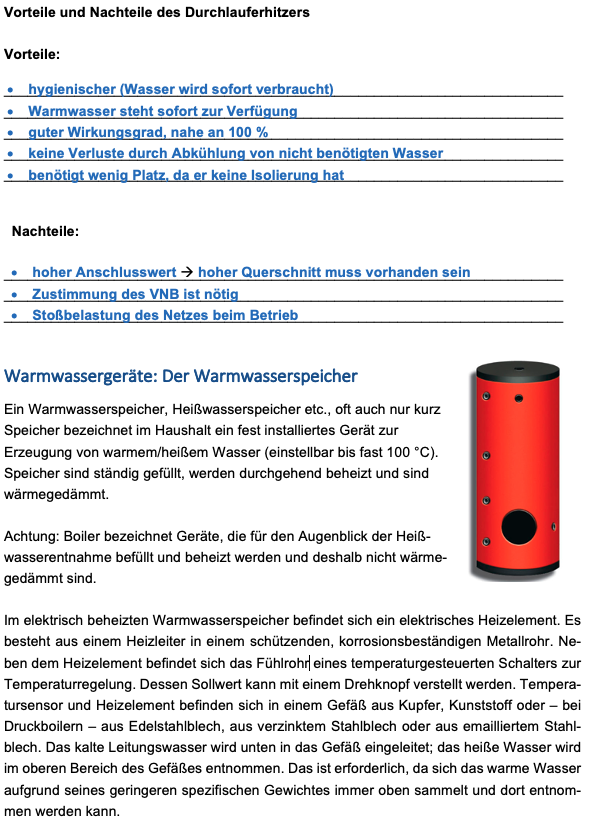 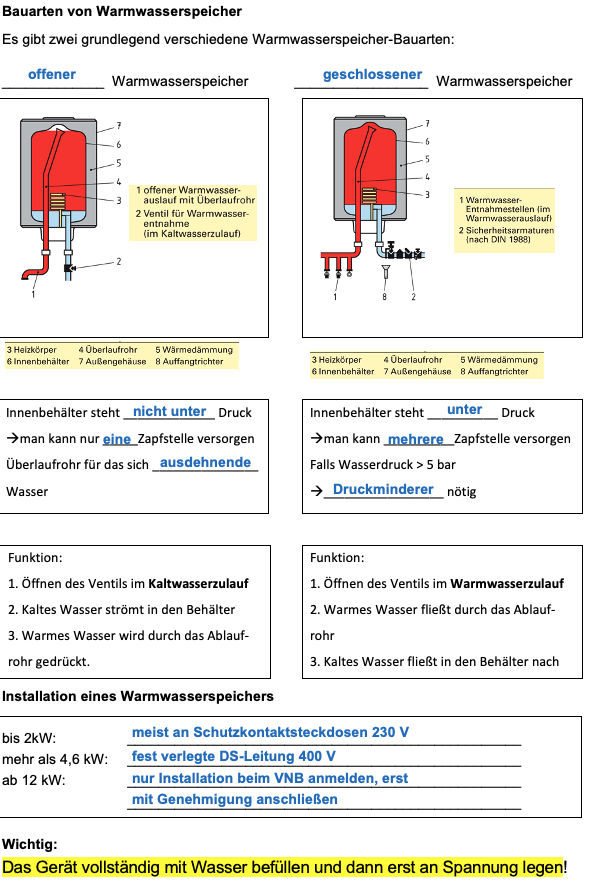 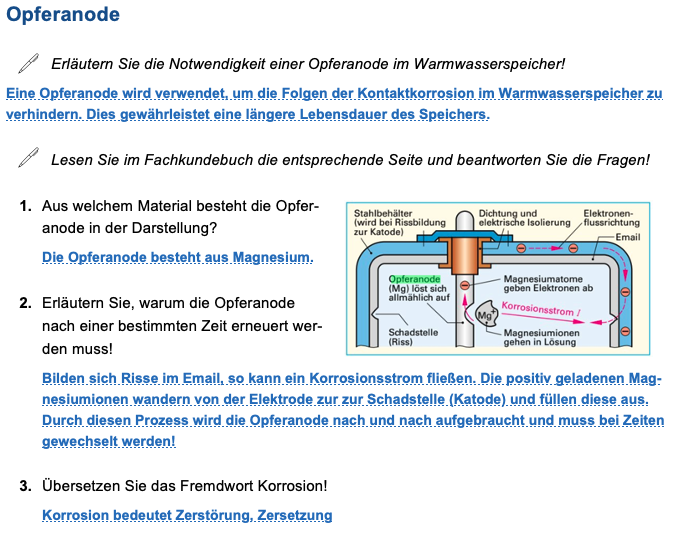 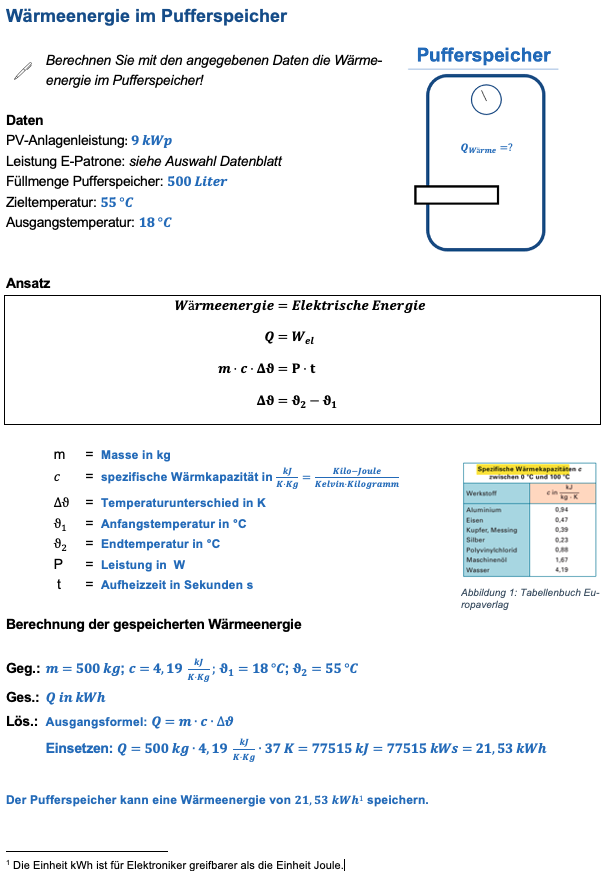 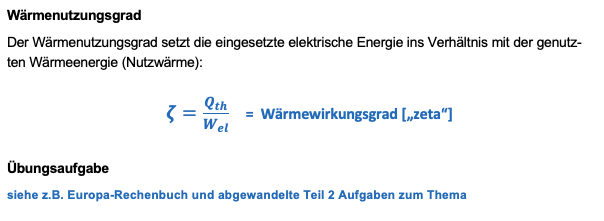 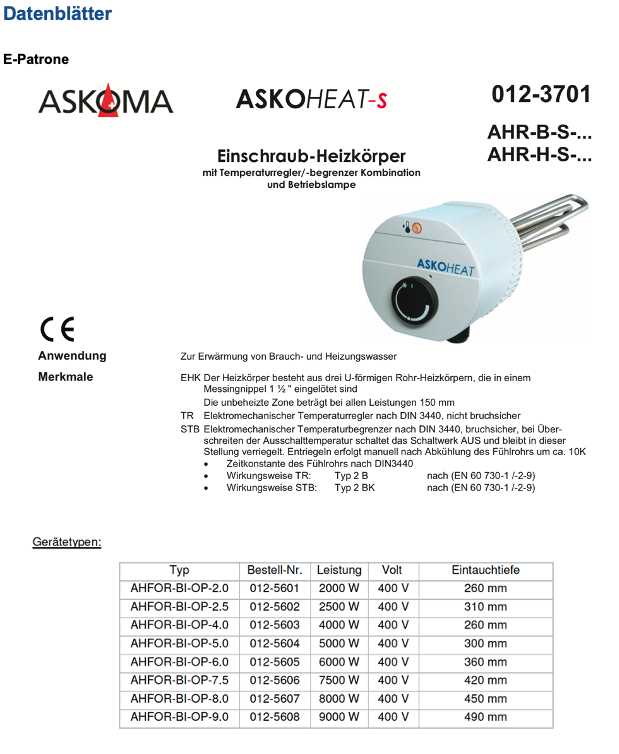 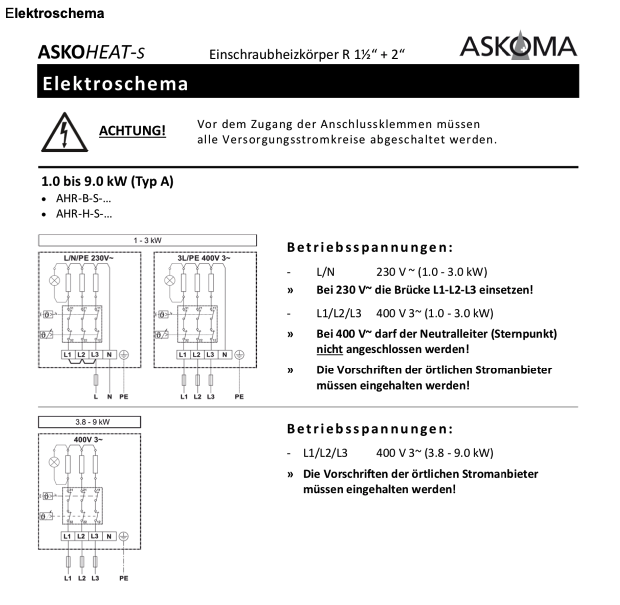 Hinweis zum Unterricht Den Schüler*innen soll in dieser Lernsituation die Speicherung von überschüssiger PV-Energie und zwar nicht mittels eines Elektrospeichers, sondern mit Hilfe eines Pufferspeichers verdeutlicht werden. Hierzu bietet der Markt verschiedene System an, was das Arbeiten mit Datenblättern und Herstellerunterlagen für das Vertändnis der Thematik unverzichtbar macht. Die angehängten Arbeitsblätter verdeutlichen eine mögliche praktische Umsetzung der ersten Aufgaben aus der Konzeptionsmatrix.Eine Orientierungshilfe in Bezug auf die Eintauchtiefe in den Inhalt könnte zusätzlich zu diesen Ausführungen jüngere Teil 2 Prüfungen anbieten.Quellen- und Literaturangaben	FachliteraturFachkunde- und Tabellenbuch		Europa-VerlagFachkundebuch				Westermann-VerlagInternethttps://www.heiz24.de/mediafiles/pdf2/97_021_76--DBL-01-de.pdf	am 01.09.2021 um 12:30 Uhrhttps://www.heiz24.de/mediafiles/pdf2/97_021_76--DBL-02-de.pdf	am 01.09.2021 um 12:30 UhrAusbildungsberufElektroniker Fachrichtung Energie- und Gebäudetechnik FachSystem- und GerätetechnikLernfeldLF 10: Elektrische Geräte und Anlagen der Haustechnik planen, in Betrieb nehmen und übergeben LernsituationLernsituation 2:Eine E-Patrone für die Speicherung von überschüssiger Energie nach vorgegebenen Kriterien auswählen, installieren und in Betrieb nehmen.Zeitrahmen Circa 18 Unterrichtsstunden Benötigtes       Material(digitale)Tafel, Computer für jeden Schüler*innen, Projektionstechnik, Informationsblätter, Texverarbeitungs-Programme,(Online) Wörterbücher in englischer Sprache, realer Aufbau(ideal): Wechselrichter, Steuergerät, E-Patrone, Smart-MeterQuerverweiseKonzeptionsmatrix für Lernsituation 2Konzeptionsmatrix für Lernsituation 2Um die überschüssige Energie aus einer Fotovoltaik-Anlage zu speichern, wird diese über eine E-Patrone in einen Pufferspeicher geleitet. Die Schüler*innen ermitteln rechnerisch die zu speichernde mögliche Energiemenge und somit die Kostenersparnis. Sie wählen auf Grundlage ihrer Berechnungen die passende E-Patrone aus, konzipieren den Leitungsschutz und installieren die E-Patronen in Verbindung mit einem Steuergerät nach DIN-VDE. Nach der Inbetriebnahme und Messung nach DIN-VDE wird der Kunde in die Anlage ein- und auf Wartungstätigkeiten hingewiesen.Um die überschüssige Energie aus einer Fotovoltaik-Anlage zu speichern, wird diese über eine E-Patrone in einen Pufferspeicher geleitet. Die Schüler*innen ermitteln rechnerisch die zu speichernde mögliche Energiemenge und somit die Kostenersparnis. Sie wählen auf Grundlage ihrer Berechnungen die passende E-Patrone aus, konzipieren den Leitungsschutz und installieren die E-Patronen in Verbindung mit einem Steuergerät nach DIN-VDE. Nach der Inbetriebnahme und Messung nach DIN-VDE wird der Kunde in die Anlage ein- und auf Wartungstätigkeiten hingewiesen.Um die überschüssige Energie aus einer Fotovoltaik-Anlage zu speichern, wird diese über eine E-Patrone in einen Pufferspeicher geleitet. Die Schüler*innen ermitteln rechnerisch die zu speichernde mögliche Energiemenge und somit die Kostenersparnis. Sie wählen auf Grundlage ihrer Berechnungen die passende E-Patrone aus, konzipieren den Leitungsschutz und installieren die E-Patronen in Verbindung mit einem Steuergerät nach DIN-VDE. Nach der Inbetriebnahme und Messung nach DIN-VDE wird der Kunde in die Anlage ein- und auf Wartungstätigkeiten hingewiesen.Um die überschüssige Energie aus einer Fotovoltaik-Anlage zu speichern, wird diese über eine E-Patrone in einen Pufferspeicher geleitet. Die Schüler*innen ermitteln rechnerisch die zu speichernde mögliche Energiemenge und somit die Kostenersparnis. Sie wählen auf Grundlage ihrer Berechnungen die passende E-Patrone aus, konzipieren den Leitungsschutz und installieren die E-Patronen in Verbindung mit einem Steuergerät nach DIN-VDE. Nach der Inbetriebnahme und Messung nach DIN-VDE wird der Kunde in die Anlage ein- und auf Wartungstätigkeiten hingewiesen.Um die überschüssige Energie aus einer Fotovoltaik-Anlage zu speichern, wird diese über eine E-Patrone in einen Pufferspeicher geleitet. Die Schüler*innen ermitteln rechnerisch die zu speichernde mögliche Energiemenge und somit die Kostenersparnis. Sie wählen auf Grundlage ihrer Berechnungen die passende E-Patrone aus, konzipieren den Leitungsschutz und installieren die E-Patronen in Verbindung mit einem Steuergerät nach DIN-VDE. Nach der Inbetriebnahme und Messung nach DIN-VDE wird der Kunde in die Anlage ein- und auf Wartungstätigkeiten hingewiesen.Um die überschüssige Energie aus einer Fotovoltaik-Anlage zu speichern, wird diese über eine E-Patrone in einen Pufferspeicher geleitet. Die Schüler*innen ermitteln rechnerisch die zu speichernde mögliche Energiemenge und somit die Kostenersparnis. Sie wählen auf Grundlage ihrer Berechnungen die passende E-Patrone aus, konzipieren den Leitungsschutz und installieren die E-Patronen in Verbindung mit einem Steuergerät nach DIN-VDE. Nach der Inbetriebnahme und Messung nach DIN-VDE wird der Kunde in die Anlage ein- und auf Wartungstätigkeiten hingewiesen.Um die überschüssige Energie aus einer Fotovoltaik-Anlage zu speichern, wird diese über eine E-Patrone in einen Pufferspeicher geleitet. Die Schüler*innen ermitteln rechnerisch die zu speichernde mögliche Energiemenge und somit die Kostenersparnis. Sie wählen auf Grundlage ihrer Berechnungen die passende E-Patrone aus, konzipieren den Leitungsschutz und installieren die E-Patronen in Verbindung mit einem Steuergerät nach DIN-VDE. Nach der Inbetriebnahme und Messung nach DIN-VDE wird der Kunde in die Anlage ein- und auf Wartungstätigkeiten hingewiesen.Zeitin minThema/BeschreibungSachwissenProzesswissenReflexions-wissenAufgabeAufgabeAufgabeAufgabeZeitin minThema/BeschreibungSachwissenProzesswissenReflexions-wissenAktivitätenLernprodukteMedien/MaterialienKontroll- und Reflexionselemente2Vorstellung der Lernsituation; WärmepumpeWärmepumpeArten und FunktionsweiseJahresarbeitszahl Information über die geplante KundenanlageInformation über die geplante KundenanlageInformation über die geplante KundenanlageInformation über die geplante Kundenanlage2Vorstellung der Lernsituation; WärmepumpeWärmepumpeArten und FunktionsweiseJahresarbeitszahl Verschaffen sich mit Hilfe der Präsentation einen Überblick über die betriebliche Situation.Benennen einzelne Komponenten und deren Aufgabe.Nennen Vorteile des Speichersystems.Ausgefülltes TechnologieschemaFragen zur WärmepumpeSkriptMaterialHerstellerunterlagenPräsentationAnfrage von Kunden (E-Mail)Aufgabe-SkriptInformation über Wärmepumpe (Infotext mit Fragen)3Einsatzmöglichkeiten von WarmwassergeräteWarmwassergeräteDurchlauferhitzer, Warmwasserspeicher, Kochendwassergeräte, Boiler und E-PatroneSicherheitsbestimmungLastabwurfrelaisInformation über WarmwassergeräteInformation über WarmwassergeräteInformation über WarmwassergeräteInformation über Warmwassergeräte3Einsatzmöglichkeiten von WarmwassergeräteWarmwassergeräteDurchlauferhitzer, Warmwasserspeicher, Kochendwassergeräte, Boiler und E-PatroneSicherheitsbestimmungLastabwurfrelaisInformieren sich im Team mit Hilfe der Fachliteratur über Warmwassergeräte.Tragen Einsatzmöglichkeiten, Vor- und Nachteile der einzelnen System zusammen.Übersicht über Warmwassergeräte (Arten, Speichermöglichkeit, Armaturen, Leistungen, Temperaturen, Einsatzbereich, Funktion)SkriptMedienTabellen- bzw.FachkundebuchDatenblätterAufgabe-SkriptErläutern die Notwendigkeit einer Opferanode5Wärmeenergie im PufferspeicherWarmwassertechnische GrößenZiehen Datenblätter, Stromlaufpläne und Herstellerunterlagen für die Durchführung heranBerechnung der Aufladezeit in Abhängigkeiten von der elektrischen Leistung.Berechnung der zu speichernden Wärmeenergie im PufferspeicherBerechnung der zu speichernden Wärmeenergie im PufferspeicherBerechnung der zu speichernden Wärmeenergie im PufferspeicherBerechnung der zu speichernden Wärmeenergie im Pufferspeicher5Wärmeenergie im PufferspeicherWarmwassertechnische GrößenZiehen Datenblätter, Stromlaufpläne und Herstellerunterlagen für die Durchführung heranBerechnung der Aufladezeit in Abhängigkeiten von der elektrischen Leistung.Verschaffen sich mittels der Fachliteratur einen Überblick über Warmwassergrößen.Vollziehen den Rechenweg anhand von einer Beispielaufgabe nach.Berechnen eigenhändig einfache Aufgaben auch unter Verwendung von Datenblättern und Herstellerunterlagen.Beziehen den Wärmewirkungsgrad in die Berechnungen mit einWärmeenergie des 500 Liter PufferspeichersÜbungsaufgaben auf Teil 2 -NiveauSkriptMedienTabellen- bzw.FachkundebuchDatenblätter Aufgabe-SkriptÜbungsaufgaben (siehe auch Teil 2 Prüfung)3Auswahl der passenden KomponentenAnschluss von Teilkomponenten an wasser-, abwasser- und luftführende RohrleitungssystemeE-PatroneSuchen eine passende E-Patrone für ein Warmwassersystem heraus.Wählen den passenden Leitungs- und Fehlerstromschutz,  und den Montageort unter Berücksichtigung der Kundenwünsche ausStimmen sich gegebenenfalls mit anderen Gewerken (Heizungsbauer) über moderne Medien ab.ZollsystemBerechnung der Aufladezeit in Abhängigkeiten von der elektrischen LeistungLeitungsschutz und FehlerstromeinrichtungAuswahl der E-Patrone, des Steuergerätes und des Leitungs- und FehlerstromschutzesAuswahl der E-Patrone, des Steuergerätes und des Leitungs- und FehlerstromschutzesAuswahl der E-Patrone, des Steuergerätes und des Leitungs- und FehlerstromschutzesAuswahl der E-Patrone, des Steuergerätes und des Leitungs- und Fehlerstromschutzes3Auswahl der passenden KomponentenAnschluss von Teilkomponenten an wasser-, abwasser- und luftführende RohrleitungssystemeE-PatroneSuchen eine passende E-Patrone für ein Warmwassersystem heraus.Wählen den passenden Leitungs- und Fehlerstromschutz,  und den Montageort unter Berücksichtigung der Kundenwünsche ausStimmen sich gegebenenfalls mit anderen Gewerken (Heizungsbauer) über moderne Medien ab.ZollsystemBerechnung der Aufladezeit in Abhängigkeiten von der elektrischen LeistungLeitungsschutz und FehlerstromeinrichtungHolen sich Datenblätter von verschiedenen E-Patronen aus dem Internet.Berechnen die Aufladezeit und entscheiden sich im Team für eine E-Patronen.Stimmen sich  ggf. mit dem Heizungsbauer über den Einbau (Zollsystem) ab.Wählen eine passende Ansteuerung der E-Patrone aus (z.B. OhmPilot).Verstehen den Aufladeprozess (Herstellerunterlagen)Tragen die Herstellerinformationen in das Technologieschema ein.Technologie-Schema mit HerstellerinformationenGgf. E-Mail an HeizungsbauerSkriptMedienTabellen- bzw.FachkundebuchDatenblätterTaschenrechnerHomepage von HerstellernAufgabe-Skript2KostenersparnisWarmwassertechnische GrößenEnergiekosten für WarmwasserBerechnung der KostenersparnisBerechnung der KostenersparnisBerechnung der KostenersparnisBerechnung der Kostenersparnis2KostenersparnisWarmwassertechnische GrößenEnergiekosten für WarmwasserRecherchieren im Team die durchschnittliche Energiemenge für den Haushalt des Kunden(Energieberater), die Vergütung für die Energie aus der Photovoltaikanlage sowie den aktuellen Stromtarif.Stellen die Formel für die Berechnung der Kosten für die elektrische Arbeit auf.Berechnen die Kostenersparnis Kostenersparnis für eine Aufladung des PufferspeichersSkriptMedienTabellen- bzw.FachkundebuchDatenblätterTaschenrechnerInternetAufgabe-SkriptÜbungsaufgaben zu Kosten der elektrischen Arbeit in Verbindung mit Warmwassererzeugung (siehe aus Teil 2 Prüfung)Aufladeszenarien mit verschiedenen Temperaturen1,5Erstellen einen Arbeitsplan für die Installation einer E-Patrone bzw. eines Überspannungsableiters.Erstellung eines ArbeitsplansErstellung eines ArbeitsplansErstellung eines ArbeitsplansErstellung eines Arbeitsplans1,5Erstellen einen Arbeitsplan für die Installation einer E-Patrone bzw. eines Überspannungsableiters.Machen sich im Team Gedanken über die Umsetzung des SpeichersystemsTragen in tabellarischer Form die einzelnen Arbeitsschritte zusammen.Werten Herstellerunterlagen aus.Geben auch die benötigte Arbeitszeit mit an.Tabellarischer Arbeitsplan mit ZeitangabenSkriptArbeitsplanBewerten die verschiedenen Arbeitspläne hinsichtlich ihrer Sinnhaftigkeit und UmsetzungErstellen ggf. eine Materialliste2Normen und Vorschriften zum Anschluss von elektrischen Geräten an Rohrsysteme DIN VDE 0100 Führen die geforderte DIN-VDE-Messung durch und erstellen ein Prüfprotokoll.Vorgehen bei Schutzleiter- und Isolationswiderstandsmessung und bei der Messung der BerührungsstromstärkeInbetriebnahme der Anlage nach DIN-VDE Inbetriebnahme der Anlage nach DIN-VDE Inbetriebnahme der Anlage nach DIN-VDE Inbetriebnahme der Anlage nach DIN-VDE 2Normen und Vorschriften zum Anschluss von elektrischen Geräten an Rohrsysteme DIN VDE 0100 Führen die geforderte DIN-VDE-Messung durch und erstellen ein Prüfprotokoll.Vorgehen bei Schutzleiter- und Isolationswiderstandsmessung und bei der Messung der BerührungsstromstärkeWerten die Herstellerunterlagen des Steuergerätes aus.Listen die durchzuführenden Schritten auf.Führen an einem Stand exemplarische für die Situation die Messungen durch.Bewerten die Messungen.Zeigen die Konfigurationsschritte bei der Inbetriebnahme des Steuergerätes auf.Bewerten die Parameter.Ausgefülltes Prüfprotokoll SkriptPrüfprotokollMedienHerstellerunterlagenTabellen- und FachkundebuchNennen mögliche Fehlerursachen, wenn der Wert nicht passt.2KundenfeedbackErweiterungsmöglichkeiten von AnlagenElektrische Speichersystem Zählen Erweiterungsmöglichkeiten wie z.B. elektrische Speichersysteme in Verbindung mit einem E-Auto aufEnergieeffizienz, WirkungsgradSpeichersysteme, Wall-BoxKfW-Förderung für z.B. PV-Anlage, Vergütung für PV-EnergieÜbergabe der AnlageÜbergabe der AnlageÜbergabe der AnlageÜbergabe der Anlage2KundenfeedbackErweiterungsmöglichkeiten von AnlagenElektrische Speichersystem Zählen Erweiterungsmöglichkeiten wie z.B. elektrische Speichersysteme in Verbindung mit einem E-Auto aufEnergieeffizienz, WirkungsgradSpeichersysteme, Wall-BoxKfW-Förderung für z.B. PV-Anlage, Vergütung für PV-EnergieBereiten sich mit Hilfe einer Checkliste auf die Einweisung.Informieren sich in diesem Zusammenhang über Erweiterungsmöglichkeiten, KfW-Förderungen usw.Beachten bei der Einweisung die Grundregeln der Gesprächsführung.Erstellen Items für ein KundenfeedbackEinweisung des Kunden in die AnlageHolen sich z.B. über einen Fragebogen Kundenfeedback ein.Weisen auf mögliche Erweiterungsmöglichkeiten und Förderungen hin.SkriptChecklisteMedienTabellen- bzw.FachkundebuchDatenblätterTechnische UnterlagenHersteller-Homepage, KfW-HomepageWeisen auf mögliche Fehlbedienungen hin.Aufbewahrung von technischen Unterlagen.